Case Western Reserve University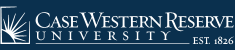 Department of Environmental Health & SafetyLaboratory Specific ECP:
CWRU Exposure Control Plan for Biohazards (including Bloodborne Pathogens)All laboratories at CWRU that handle any biohazardous materials including bloodborne pathogens and other potentially infectious materials, as defined by OSHA, must complete a supplement to the University’s exposure control plan.  This supplement is to be updated by the laboratory’s exposure control officer on an annual basis or as there are changes to procedures, pathogens or laboratory personnel.  The exposure control plan serves as laboratory training tool as well a means to communicate laboratory hazards to non-laboratory personnel such as security, maintenance, EH&S and first responders.  It is for this reason that this ECP supplement should be located in the lab and easy to find. This supplement needs to address the following:PI and laboratory staff information and trainingBiohazard(s) informationPossible exposure risk (risk analysis)Risk mitigation including engineering and administrative controls, along with required PPEDecontamination procedures

Principal Investigator: ______________________________________________Date:_________PI Department:_________________________________________________________________PI office location: _______________________________________________________________PI office phone: ________________________________________________________________PI emergency phone: ____________________________________________________________PI email: ______________________________________________________________________Laboratory Exposure Control Officer (if not PI):______________________________________________Exposure Control Officer phone (office & emergency): ________________________________________Exposure Control Officer email: __________________________________________________________**Note: In Word format, add rows to tables as neccessary**Laboratory Personnel: (include all personnel who have access to the laboratory)Biohazard Locations: (list all laboratory locations where biohazards are used or stored)Inventory of Biological Materials: (materials of human or non-human primate origin are captured in the following question)Materials of Human or Non-Human Primate Origin: (Only one line needs to be addressed for similar materials)Potential Exposure Information:What are the potential transmission routes for any pathogens you are using?Airborne			Bloodborne			Ingestion		Mucus Membranes 	              Opportunistic			ZoonoticBriefly describe symptoms of exposure: __________________________________________________________________________________________ _______________________________________________________________________________Do you have post-exposure procedures in place?  Yes		No(If yes, please send a copy along with your ECP submission)If Yes, does University Health Services have a copy of these procedures?   Yes		NoGeneral Regulatory Information:Do your experiments include the use of recombinant or synthetic nucleic acids (including but not limited to RNAi in animals , viral vectors, GFP/luciferase integration or nanoparticles  but not including, PCR primers, PolyI:C or cDNAs)? 	  Yes		No Do your experiments utilize gene editing technologies such as CRISPR, TALENS or zinc fingers? Yes 		NoDo your experiments include the use of transgenic animals or plants (including D. melanogaster , C. elegans, E. coli or yeast)?	Yes 		NoAre you using a select agent (Find a list of Select Agents here)? 	Yes	   Yes, exempt quantities              No(If either Yes box is marked, please ensure the agent is listed in the biological inventory.)Will you be using hazardous chemicals simultaneous with biohazards? 	Yes		NoWill you be using radioactive materials simultaneous with biohazards?	Yes		NoWill you be sending or receiving samples?     Yes (intrastate)                Yes (interstate)            Yes (international)                NoDo your materials require a permit from the USDA or CDC?           Yes                 No	UnsureAerosols:Will you be performing any aerosol producing procedures, such as:
	Centrifugation			Blending		Vortexing		Sonicating	Pipetting			Mixing			Grinding		Necropsy	Flow cytometry	/sorting		Other___________________________________What types of engineering controls will be employed to mitigate the aerosol risks?	Biosafety cabinet		Sealed rotors		Tube opener		Sealed vials	HEPA filter			Other_________________________________________		Sharps:	Do any of your procedures include the use of sharps, such as:	Needles and syringes		Scalpels			Glassware		Razors		Pasture pipettes		Other_______________________________________________Will any of your procedures utilizing sharps involve:
	Human subjects			Non-anesthetized, living animals What types of engineering controls will be employed to mitigate the sharps risks?	Sharps container		Broken glass box	Broom & dustpan	Tongs		Recapping stand		Engineered (safe) sharps		Other_______________________________________________		Disinfection/Decontamination:Which of the following primary disinfectants will be employed for work space and spill clean-up?	10% Bleach 			1-5-1 Clidox		Phenolytics	Quaternary ammonia		Other______________________________Personal Protective Equipment:Indicate all PPE to be used while working with the biohazards listed in this document:	Gloves:		 	Nitrile			Latex			Other_____________Eye Protection: 		Safety glasses		Safety goggles		Face shield	Lab coat:		Reuseable		Disposable			Respirator:		N95			Cartridge		PAPRAdditional PPE: 		Tyvek Suit		Shoe covers		Hair bonnet				Apron			Ear plugs		Other_________________________________________Biohazardous/Medical Waste:Waste containment:	Rigid sharps container		Cardboard burn box			Red bags		Broken glass box		Other_____________________________Hazard neutralization:
	Autoclave			Mixed waste, EH&S to dispose		Chemical disinfection	Other_____________________________Work Practices (Please attach relevant SOPs or fill out the section below):Please describe any specific work practices that will be employed while utilizing the biohazards listed in this document which have not previously been described in University’s ECP or this supplement:
______________________________________________________________________________________________________________________________________________________________________________________________________________________________________________________________________________________________________________________________________________________________________________________________________________________________________________________________________________________________________________________________Assurances: As the Principal Investigator of the research described within this document, I understand the safety of all persons who enter my laboratory is ultimately my responsibility.  Furthermore, I understand it is my duty to:Ensure all new staff and students have undergone EH&S Laboratory Standard and Biosafety training.  Provide laboratory specific training to all new personnel.  This will include a review of this document as well as a review of CWRU’s Exposure Control Plan and Laboratory Safety Manual.  Ensure annual laboratory and EH&S Biosafety retraining for all staff members.Provide all necessary Personal Protective Equipment to all laboratory members.Update and re-submit this document annually or whenever there is a change in procedure, pathogen or staff.  Ensure each member of the laboratory has been adequately informed of the risks associated with the biohazards in use and is aware of the symptoms of exposure.Properly train each laboratory member on each procedure to be performed and all equipment.Signed____________________ Date______              Signed_______________________ Date _____Exposure Control Officer				Principal Investigator Electronic signatures are acceptable.  The signature of the ECO and/or the PI also represents that all laboratory staff have revieed and understand this document.Name Position (and OSHA employee category if working with BBP)Dates Training Completed(laboratory specific training)EmailPhone numberBuildingRoom NumberBSL/ABSL containment levelPlease list storage and containment equipment in each room (ex. -80 freezer, incubator, etc.) For biosafety cabinets, list the Class and Type (ex. Class II A2)Nature of Materials(animal, virus, bacteria, toxin, parasite, recombinant or synthetic nucleic acids, etc.)Species/Name Risk Group (can be found here)Medical monitoring required or recommended (including HepB vaccine)(if yes, what?)Additional concerns for immuno-compromised individuals?Material (cells, tissue, organ)Obtained from a primary donor or vendor? (If obtained from a vendor, which one?)Do these materials have a product specification sheet? If obtained from a primary donor, is your study population known or expected to be infected with a pathogen?  If so, what.Are you using known oncogenic, tumorogenic or cancerous materials?